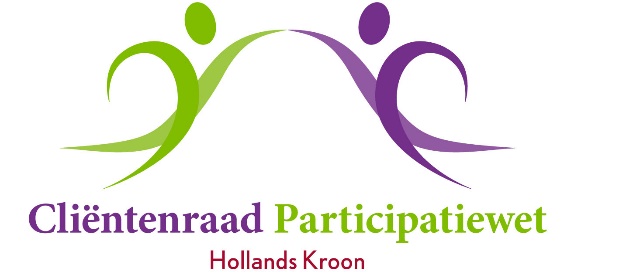 Verslag van de vergadering van 10 december 2019Aanwezig:	Hadewey Paarlberg (voorzitter)		Ronald van Huizen (secretaris, notulist)		Erika Homburg		Jeannette van Nuland 		Jaap Vlaming (adviseur)Afwezig:	Meta Overberg		Jannie de Jong-------------------------------------------------------------------------------------------------------------------------------1.	Opening en mededelingenHadewey opent voor de laatste keer de vergadering van de cliëntenraad participatiewet Hollands Kroon. Erika had liever gezien dat “De Bus” vlak voor deze vergadering symbolisch in gebruik had worden genomen. Bij punt 5 wordt daar op teruggekomen.Joke heeft een bos bloemen ontvangen als dank voor haar werkzaamheden voor de cliëntenraad. 2.	Vaststellen van de agendaDe agenda wordt zonder wijzigingen vastgesteld. 3.	Verslag van 24 september 2019	- Tekstueel geen opmerkingen.	- Naar aanleiding van:pag. 1 - De cliëntenraad is verheugd over het besluit van Jeannette om haar lidmaatschap 	met nog een jaar te verlengen.pag. 4 - De workshop van november was een groot succes. De wens wordt uitgesproken de 	           volgende workshop op vergelijkbare wijze uit te voeren. Er is geen verslag gemaakt 	           van deze workshop omdat een groot gedeelte bestond uit feedback geven aan   		elkaar.Het verslag van 24 september 2019 is hiermee goedgekeurd en kan gepubliceerd worden.4.	Actielijst en ingekomen stukken	- actielijst	“De Bus” kan als Persbericht worden opgenomen. 	- ingekomen post + toe te voegen: Mail van Mirte over de “opening van de Bus”. De cliëntenraad wil graag formele (schriftelijke) reacties van het college op de uitgebrachte adviezen. Er wordt op brieven en adviezen de laatste tijd niet formeel gereageerd. Waarschijnlijk komt dit door de wisseling van medewerkers. De verwachting is dat dit vanaf 2020 zal verbeteren.De voorzitter vindt de lijst met ingekomen en uitgaande post een verbetering.5.	Adviezen & brieven aan en antwoorden van collegeDe wethouder (Mary van Gent) en Rinja en Mirte worden welkom geheten door de voorzitter.De voorzitter spreekt haar zorgen uit over de communicatie met de gemeente. Er wordt traag of niet gereageerd. Dat kan beter. De voorzitter stelt voor om in 2020 één of meerdere keren te overleggen met de wethouder en Rinja/Mirte door het dagelijks bestuur (de voorzitter a.i./secretaris en een lid van de CR). Afgesproken wordt om e.e.a. te regelen. Er wordt (zoals onder punt 4 besproken) ingestemd met de wens van formele afhandeling van adviezen en brieven van de cliëntenraad.De bus is met grote instemming van de CR nu beschikbaar. Mary van Gent dankt ook de CR voor het mede initiëren van de bus. De CR, bij monde van Erika, vindt het jammer dat vanwege een late uitnodiging de leden van de CR niet aanwezig konden zijn. Waarom is de opening niet vlak voor deze vergadering georganiseerd. Mary van Gent denkt dat er een oplossing gevonden kan worden om ook de CR bij dit heugelijk feit te betrekken in 2020. De CR heeft al in oktober 2018 een reactie gegeven over het eventueel instellen van burgerraden. Mary van Gent geeft een toelichting. De verdere uitwerking van dit initiatief is nog prematuur. Wel is de ingeslagen weg van een meer integrale benadering van inspraak een duidelijke wens. Maar de verschillende onderdelen, waaronder de CR blijven in welke vorm dan ook bestaan.De gemeente wil brieven etc. beter leesbaar maken. Daarvoor wordt een focusgroep ingericht. De CR zal twee leden aanmelden. De brief omtrent het verzoek tot geen opgave van de vrijwilligersvergoeding aan de belastingdienst is in behadeling en zal met spoed worden beantwoord.Het advies armoedeval wordt gewijzigd en verbreedt naar ‘Armoede problematiek’. Er wordt een nieuw concept opgesteld.	Mary bedankt Hadewey voor haar inzet als voorzitter van de cliëntenraad.		Hierna bedankt Mary de cliëntenraad voor hun adviezen en al hun werk in het afgelopen 		jaar. De leden ontvangen een attentie.6.	Begroting en planning 2020De begroting bevat een klein foutje De -attentie/einde jaar afscheid- gaat naar 400 euro. Daarmee gaat het gevraagde budget naar 10.300 euro. In 2018 is het budget afgesproken met Martha en in 2019 met Rinja besproken. De post “Meta” wordt gewijzigd in “ondersteuning secretariaat”. Ronald geeft aan dat de ondersteuning van groot belang is en dat de invulling door Meta zeer gewaardeerd wordt. De begroting en daarmee het gevraagde budget zal worden ingediend bij Rinja.7. 	Veranderingen per januari 2020- De nieuwe leden (Rolf en Chantal) worden uitgenodigd voor de vergadering van   21 januari 2020. In die vergadering zijn ze adspirant-lid. Na de vergadering wordt   vastgesteld of er een voordracht tot benoeming van definitief lid wordt opgesteld. - Ronald wordt benoemd tot voorzitter (a.i) tot uiterlijk juli 2020. De CR gaat naarstig op   zoek naar een nieuwe voorzitter.8.	 Takenlijst (taakverdeling en afspraken over wie/wat/wanneer)  Ronald zal een lijst maken over verdeling van werkzaamheden. 9.        Rondvraag- Erika biedt aan om met name op woensdag de voorzitter a.i. te ondersteunen. Ronald   neemt dat aanbod heel graag aan.	- Hadewey bedankt de leden van de CR voor hun inzet in het afgelopen jaar- Jaap speecht n.a.v. het afscheid van Hadewey, De herinneringen gaan maar liefst 14 jaar    terug. Hadewey heeft heel veel voor de CR betekend. We zullen Hadewey missen.- Ronald bedankt Hadewey ook voor alles wat ze heeft betekend voor de raad en ook voor    de samenwerking. Een voorzitter die zo verbindend werkt is heel erg waardevol. De CR   wenst Hadewey heel veel succes met haar nieuwe werkzaamheden. De cliëntenraad    biedt haar een cadeaubon aan.10.	Sluiting	Hadewey bedankt de leden voor de constructieve inbreng.	Hierna sluit Hadewey de vergadering om 16.15 uur.